1.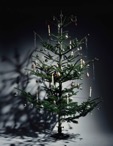 《2006》20062016激光冲印，含框C-Print, framed226.4 x 181.4 x 5.5 cm2.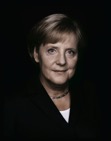 《安吉拉·默克尔》Angela Merkel2009激光冲印，含框C-Print, framed147.8 x 117.8 x 4.0 cm3.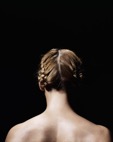 《贝蒂》Betty“上萨尔茨堡山” 系列Obersalzberg Serie 2012激光冲印，含框C-Print, framed157.4 x 121.1 x 5.0 cm4.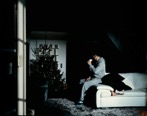 《圣诞树与武士道》Bushido am Tannenbaum2011激光冲印，含框C-Print, framed129.7 x 159.3 x 4.5 cm5.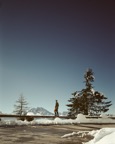 《将军》Der General“上萨尔茨堡山” 系列Obersalzberg Serie2011激光冲印，含框C-Print, framed157.4 x 121.1 x 5.0 cm6.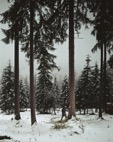 《士兵》Der Soldat“上萨尔茨堡山” 系列Obersalzberg Serie2010激光冲印，含框C-Print, framed157.4 x 121.1 x 5.0 cm7.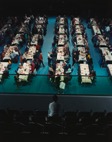 《德国圣诞节之一》Deutsche Weihnacht I2017激光冲印，含框C-Print, framed226.4 x 181.4 x 5.5 cm8.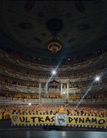 《胡格诺派之一》Die Hugenotten I2017激光冲印，含框C-Print, framed226.4 x 181.4 x 5.5 cm9.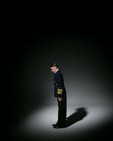 《邓尼茨43之一》Dönitz 43 I“上萨尔茨堡山” 系列Obersalzberg Serie2012激光冲印，含框C-Print, framed157.4 x 121.1 x 5.0 cm10.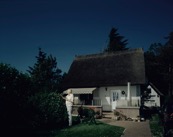 《站在房前的埃贡》Egon vorm Haus2007激光冲印，含框C-Print, framed129.3 x 159.3 x 4.5 cm11.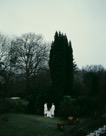 《汉堡一家》Eine Hamburger Familie  2011激光冲印，含框C-Print, framed129.3 x 159.3 x 4.5 cm12.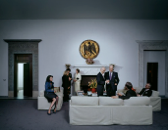 《意大利大使馆招待会上的安东尼奥·普里·普里尼》Empfang Antonio Puri Purini, Italienische Botschaft2011激光冲印，含框C-Print, framed129.7 x 159.3 x 4.5 cm13.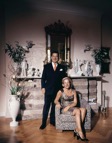 《沃尔特曼一家》Familie Woltmann2009激光冲印，含框C-Print, framed159.3 x 129.7 x 4.5 cm14.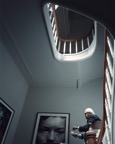 《楼梯上的F·C·冈拉克》FC Gundlach Treppe2016激光冲印，含框C-Print, framed159.3 x 129.7 x 4.5 cm15.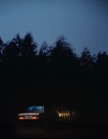 《2007年2月，不再前进》Februar 2007, es geht nicht weiter2008激光冲印，含框C-Print, framed159.3 x 129.7 x 4.5 cm16.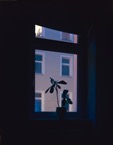 《窗口之二》Fenster II2016激光冲印，含框C-Print, framed144.8 x 114.8 x 4.0 cm17.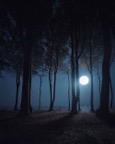 《幽灵森林》Gespensterwald2015激光冲印，含框C-Print, framed226.4 x 181.4 x 5.5 cm18.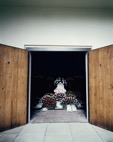 《追悼教父》Gevatter Tod2007激光冲印，含框C-Print, framed159.3 x 129.7 x 4.5 cm19.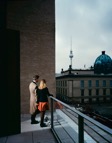 《海纳和他的妻子》Heiner und seine Frau2008激光冲印，含框C-Print, framed159.3 x 129.7 x 4.5 cm20.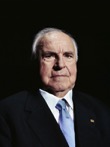 《赫尔穆特·科尔》Helmut Kohl2014激光冲印，含框C-Print, framed147.8 x 117.8 x 4.0 cm21.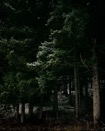 《希特勒少年兵》Hitlerjung “上萨尔茨堡山” 系列Obersalzberg Serie2011激光冲印，含框C-Print, framed157.4 x 121.1 x 5.0 cm22.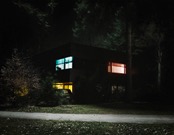 《胡贝尔托斯托克酒店》Hubertusstock2016激光冲印，含框C-Print, framed181.4 x 226.4 x 5.5 cm23.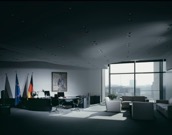 《她的办公室》Ihr Büro2009激光冲印，含框C-Print, framed129.3 x 159.3 x 4.5 cm24.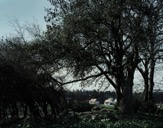 《她的房子》Ihr Haus2009激光冲印，含框C-Print, framed129.3 x 159.3 x 4.5 cm25.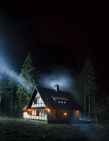 《昂纳克狩猎小屋》Jagdhaus Honecker2016激光冲印，含框C-Print, framed150.0 x 126.0 x 4.2 cm26.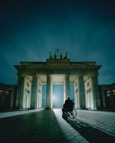 《勃兰登堡门前的科尔》Kohl am Tor2014激光冲印，含框C-Print, framed159.3 x 129.7 x 4.5 cm27.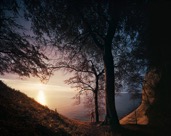 《白崖》Kreidefelsen2014激光冲印，含框C-Print, framed181.4 x 226.4 x 5.5 cm28.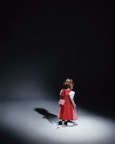 《玛莎》Martha2009激光冲印，含框C-Print, framed159.3 x 129.7 x 4.5 cm29.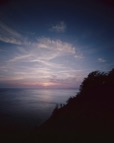 《蒙彻斯古特半岛》Mönchsgut2014激光冲印，含框C-Print, framed226.4 x 181.4 x 5.5 cm30.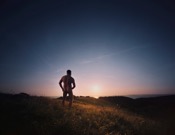 《诺梅洛赫》Nonnenloch2014激光冲印，含框C-Print, framed181.4 x 226.4 x 5.5 cm31.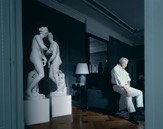 《保罗·马恩兹》Paul Maenz2008激光冲印，含框C-Print, framed129.7 x 159.3 x 4.5 cm32.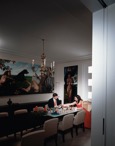 《波茨坦，2010年圣诞节，桑德一家》Potsdam 2010, Weihnachten bei Familie Sander2010激光冲印，含框C-Print, framed159.3 x 129.7 x 4.5 cm33.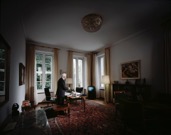 《理查德·冯·魏茨泽克》Richard von Weizsäcker2010激光冲印，含框C-Print, framed129.7 x 159.3 x 4.5 cm34.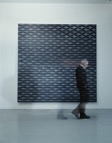 《正在走过的里希特》Richter Walk2005激光冲印，含框C-Print, framed159.3 x 129.7 x 4.5 cm35.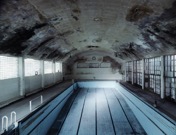 《室内游泳池》Schwimmhalle2009激光冲印，含框C-Print, framed129.7 x 159.3 x 4.5 cm36.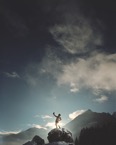 《自拍之一》Selbstbildnis I“上萨尔茨堡山” 系列Obersalzberg Serie2012激光冲印，含框C-Print, framed157.4 x 121.1 x 5.0 cm37.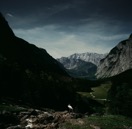 《上湖附近的士兵》Soldat am Obersee“上萨尔茨堡山” 系列Obersalzberg Serie2012激光冲印，含框C-Print, framed157.4 x 121.1 x 5.0 cm38.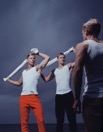 《运动》Sport2004激光冲印，含框C-Print, framed159.3 x 129.7 x 4.5 cm39.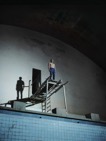 《跳水运动员之一》Springer I2009激光冲印，含框C-Print, framed159.3 x 129.7 x 4.5 cm40.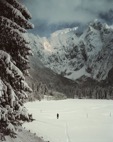 《施利茨克赫勒的党卫队队员》SS-Mann am Scharitzkehl“上萨尔茨堡山” 系列Obersalzberg Serie2011激光冲印，含框C-Print, framed157.4 x 121.1 x 5.0 cm41.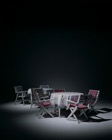 伯格霍夫的露台场景 44Terrasse des Berghofs 44“上萨尔茨堡山” 系列Obersalzberg Serie2012激光冲印，含框C-Print, framed157.4 x 121.1 x 5.0 cm42.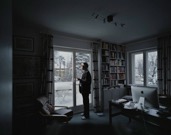 《办公室里的蒂洛·萨拉辛》Thilo Sarrazin Büro2009激光冲印，含框C-Print, framed129.7 x 159.3 x 4.5 cm43.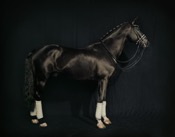 《托蒂拉斯之二》Totilas II2013激光冲印，含框C-Print, framed129.7 x 159.3 x 4.5 cm44.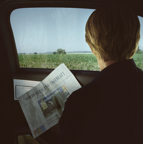 《乌克马克》Uckermark“A.M. — 德国之行”系列A.M.-  Eine Deutschlandreise Serie2013激光冲印，含框C-Print, framed112.8 x 112.8 x 4.2 cm45.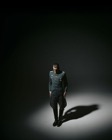 《未知 43之一》Unbekannt 43 I“上萨尔茨堡山” 系列Obersalzberg Serie2012激光冲印，含框C-Print, framed157.4 x 121.1 x 5.0 cm46.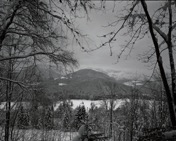 《温特山》Untersberg“上萨尔茨堡山” 系列Obersalzberg Serie2011激光冲印，含框C-Print, framed126.0 x 150.0 x 5.0 cm47.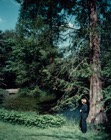 《在树下》Unterm Baum2008激光冲印，含框C-Print, framed159.3 x 129.7 x 4.5 cm48.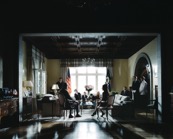 《美国大使墨菲》USA Botschafter Murphy2012激光冲印，含框C-Print, framed129.7 x 159.3 x 4.5 cm49.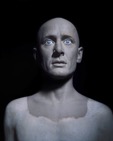 《父亲之一》Vater I激光冲印，含框C-Print, framed226.4 x 181.4 x 5.5 cm50.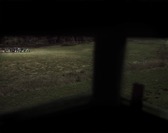 《森林之一》Wald I“德国森林”系列Deutscher Wald Serie2016激光冲印，含框C-Print, framed181.4 x 226.4 x 5.5 cm51.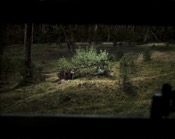 《森林之二》Wald II“德国森林”系列Deutscher Wald Serie2016激光冲印，含框C-Print, framed181.4 x 226.4 x 5.5 cm52.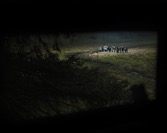 《森林之三》Wald III“德国森林”系列Deutscher Wald Serie2016激光冲印，含框C-Print, framed181.4 x 226.4 x 5.5 cm53.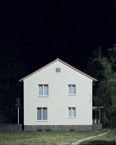 《万德利茨 B》Wandlitz B2011激光冲印，含框C-Print, framed142.8 x 112.8 cm54.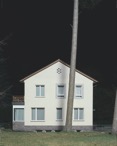 《万德利茨 I》Wandlitz I2011激光冲印，含框C-Print, framed142.8 x 112.8 cm55. 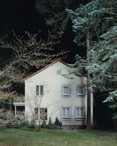 《万德利茨 J》Wandlitz J2011激光冲印，含框C-Print, framed142.8 x 112.8 cm56.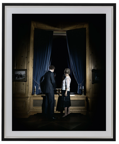 《弗雷迪之一（哈里王子和弗雷迪·施普林格）》Friede I (Prinz Harry und Friede Springer)2010激光冲印，含框C-Print, framed92 x 76 x 4.2 cm57.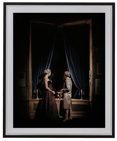 《弗雷迪之二（摩纳哥夏琳公主和弗雷迪·施普林格）》Friede II (Fürstin Charlene von Monaco und Friede Springer)2011激光冲印，含框C-Print, framed92 x 76 x 4.2 cm58.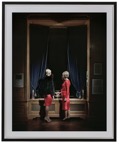 《弗雷迪之三（梅特‧玛丽特王妃和弗雷迪·施普林格）》de III (Prinzessin Mette Marit und Friede Springer)2011激光冲印，含框C-Print, framed92 x 76 x 4.2 cm59.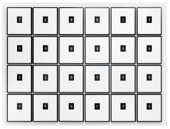 《穆埃头像》Mühe Kopf2018激光冲印，含框，24部分C-Print, framed, 24 parts每一个框each framed: 54.8 x 48.8 cm60.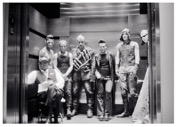 《20:56 战车乐队 电梯 - 美国标题》20:56 Rammstein Fahrstuhl - Titel USA   2012激光冲印，含框C-Print, framed103.3 x 72.9 x 3.5 cm61．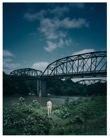 《傅雷克在得克萨斯州科罗拉多河，2012年5月24日约12：30》Flake am Colorado River Texas am 24. Mai 2012 ca. 12.30 Uhr2012激光冲印，含框C-Print, framed159.3 x 129.7 x 4.5 cm62.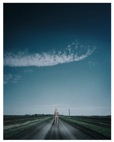 《奥利在温尼伯，2012年5月10日约14：32》Olli nackt in Winnipeg am 10. Mai 2012 ca. 14.32 Uhr2012激光冲印，含框C-Print, framed159.3 x 129.7 x 4.5 cm63.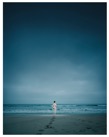 《保罗在圣莫尼卡海滩，2014年5月16日约06：14》Paul am Santa Monica Beach am 16. Mai 2014 ca. 06.14 Uhr2012激光冲印，含框C-Print, framed159.3 x 129.7 x 4.5 cm64.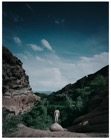 《理查德在克罗拉多红岩，2012年5月20日约15：30》Richard an den Red Rocks Colorado am 20. Mai 2012 ca. 15.30 Uhr  2012激光冲印，含框C-Print, framed159.3 x 129.7 x 4.5 cm 65.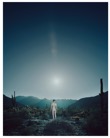 《施耐德在白罐山公园，2012年5月18日约17：46》Schneider in White Tank Mountain Regional Park am 18. Mai 2012 ca. 17.46 Uhr2012激光冲印，含框C-Print, framed159.3 x 129.7 x 4.5 cm